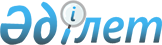 О распределении объемов тарифных квот на ввоз некоторых видов мясаКомментарий к постановлению Правительства Республики Казахстан от 31 декабря 2009 года № 2333, опубликованному в № 22 (26083) от 2 февраля 2010 года      Постановление Правительства Республики Казахстан от 31 декабря 2009 года № 2333 "О распределении объемов тарифных квот на ввоз некоторых видов мяса" принято в целях поддержки отечественных предприятий - производителей мяса и мясной продукции.

      Следует отметить, что решение о применении тарифной квоты в отношении отдельных видов мяса принято в ходе заседания Комиссии таможенного союза ЕврАзЭС 27 ноября 2009 года (№ 130 "О едином таможенно-тарифном регулировании Таможенного союза Республики Беларусь, Республики Казахстан и Российской Федерации").

      С указанным решением комиссии можно ознакомиться на сайте Министерства индустрии и торговли Республики Казахстан (www.mit.kz), а также на официальном сайте Комиссии таможенного союза (www.tsouz.ru).

      Применение тарифной квоты означает, что определенный объем импорта ввозится по преференциальным (сниженным) ставкам таможенных пошлин, ввоз товара сверх установленного объема осуществляется по ставкам, утвержденным Единым таможенным тарифом (см. www.mit.kz; www.tsouz.ru).

      В соответствии с указанным решением Комиссии таможенного союза размеры тарифной квоты для Республики Казахстан, а также размеры ставок таможенных пошлин, применяемые внутри и вне квоты следующие:      Постановлением № 2333 от 31 декабря 2009 года предусматривается:

      - утверждение метода распределения тарифных квот на ввоз некоторых видов мяса, в отношении которых введены тарифные квоты;

      - распределение тарифных квот на ввоз некоторых видов мяса на территорию Республики Казахстан между третьими странами;

      - распределение тарифных квот между юридическими и физическими лицами, являющимися поставщиками мяса.

      Следует отметить, что в соответствии с утвержденным методом тарифные квоты распределены между юридическими и физическими лицами, которые осуществляли ввоз мяса, в отношении которого установлены тарифные квоты, в течение 2008-2009 годов. Обязательным условием является наличие поставок в 2009 году.

      Информация о наличии поставок получена от Комитета таможенного контроля Министерства финансов Республики Казахстан на основании копий грузовых таможенных деклараций.

      Размеры тарифной квоты определены пропорционально объему ввоза участником внешнеэкономической деятельности в предшествующий период.

      Ввоз товара по сниженным ставкам таможенных пошлин возможен только в пределах установленной тарифной квоты, конкретным участником внешнеэкономической деятельности, указанным в постановлении, на основании лицензии, выдаваемой Комитетом торговли Министерства индустрии и торговли Республики Казахстан.

      Для получения лицензии в Комитет торговли Министерства индустрии и торговли Республики Казахстан необходимо предоставить следующие документы:

      - заявление о выдаче лицензии, заполненное и оформленное в соответствии с инструкцией об оформлении заявления о выдаче лицензии на экспорт и (или) импорт отдельных видов товаров и оформлении такой лицензии, согласно приложению 1 к Соглашению о правилах лицензирования в сфере внешней торговли товарами (далее - заявление):

      Справочно: с текстом соглашения можно ознакомиться на сайте Министерства индустрии и торговли Республики Казахстан (www/mit.kz), а также на официальном сайте Комиссии таможенного союза (www.tsouz.ru).

      - электронная копия заявления;

      - копия внешнеторгового договора (контракта), приложения и (или) дополнения к нему (для разовой лицензии), а в случае отсутствия внешнеторгового договора (контракта) - копия иного документа, подтверждающего намерения Сторон;

      - копия документа о постановке на учет в налоговом органе.

      Каждый лист представленных копий документов должен быть заверен подписью и печатью заявителя, либо копии документов должны быть прошиты и заверены подписью и печатью заявителя.

      Представленные заявителем документы подлежат регистрации в Комитете торговли Министерства индустрии и торговли Республики Казахстан.

      Лицензия выдается после представления заявителем документа, подтверждающего уплату государственной пошлины (лицензионного сбора) в порядке и размере, которые предусмотрены законодательством Республики Казахстан, взимаемой за выдачу лицензии.

      Выдача лицензии осуществляется на основании вышеперечисленных документов в течение 15 рабочих дней со дня подачи документов.

      Предприятия, которые не включены в перечень предприятий, между которыми распределена тарифная квота, могут осуществлять импорт из стран дальнего зарубежья по ставкам, установленным для ввоза вне тарифной квоты.Министерство индустрии и торговли

Республики Казахстан
					© 2012. РГП на ПХВ «Институт законодательства и правовой информации Республики Казахстан» Министерства юстиции Республики Казахстан
				код

ТН

ВЭДНаименование

товараОбъем тарифной

квоты для

Республики

Казахстан, тоннРазмер таможенной пошлиныРазмер таможенной пошлиныкод

ТН

ВЭДНаименование

товараОбъем тарифной

квоты для

Республики

Казахстан, тоннВнутри квотыВне квоты0201Говядина,

свежая,

охлажденная2015 %, но не менее

0,2 евро/кг50 %, но не

менее 1 евро/кг0202Говядина

мороженая10 00015 %, но не менее

0,2 евро/кг50 %, но не

менее 1 евро/кг0203Свинина7 40015 %, но не менее

0,25 евро/кг75 %, но не

менее 1,5

евро/кг0207Мясо птицы110 00025 %, но не менее

0,2 евро/кг80 %, но не

менее 0,7

евро/кг